Perry Hall Primary School 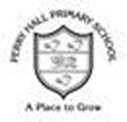 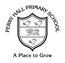 Long Term Planning 2020- 2021Year 2 Skills and knowledge objectivesAutumn 1Autumn 2Spring 1Spring 2Summer 1Summer 2Topic titleBright Lights, Big City (London)Super Heroes vs Super VillainsSuper Heroes vs Super VillainsCommotion in the OceanCommotion in the OceanKey questionVisits/visitor/residential(date and place/person) Firefighter visit / visit to local fire stationLocal heroes to visit – police, doctors, paramedic etcSea life centre – Science linkBooks that linkTin ForestThe BubbleThe DotPaddington Bear stories Paddington's grand tour, Paddington's guide to London, fire safety poster, Guy Fawkes textSuperworm SupertatoThe Highway ratTraction Man is Here Michael Recycle The Astonishing Secret of Awesomeman  Class reader – The Wind in the WillowsSuperworm SupertatoThe Highway ratTraction Man is Here Michael Recycle The Astonishing Secret of Awesomeman  Class reader – The Wind in the WillowsCommotion in the OceanLighthouse Keeper’s LunchTiddlerThe Snail and the WhaleShakespeare – The Tempest (CBeebies clips to compliment) Subjects Science Identify and name a variety of common wild and garden plants, including deciduous and evergreen trees, (year 1)Materials- looking at properties of materials- talk about materials used for houses in fire. Animals inc Humans – our super bodies Plants – what they need to grow: ‘bright lights’, water and airElectricity – Lighthouse circuit Living things and their habitats – habitats and food chains (inc marine life)Geography School area fieldwork:9, 10Locating London as England’s capital city and comparison to non-European country.2, 8, 10, 11Places of disaster and the heroes that help (volcanoes, earthquakes) 8, 10, 11Places of disaster and the heroes that help (volcanoes, earthquakes) 8, 10, 11Locating and knowing the oceans and continents around them, including their weather. 1, 8, 11Comparison to Wolverhampton  – Galapagos islands (link to Darwin)3, 4,5,6, 10Locating and knowing the oceans and continents around them, including their weather. 1, 8, 11Comparison to Wolverhampton  – Galapagos islands (link to Darwin)3, 4,5,6, 10Art Origami flowers Bubble painting Paint a poem. 1,2,3, 4Marianne Mitchell inspired artwork (oil pastels)1,2,3, 4Marie Severin – Marvel comic artist1,2,3, 4Monet’s stormy seas – recreate using collage to build colour and texture1,2,3, 4Monet’s stormy seas – recreate using collage to build colour and texture1,2,3, 4D&TMaking a bubble- paper machinePlan, design, make and evaluate models of London’s landmarks (H)2, 3,4,6Plan, design, make and evaluate a superhero belt for their own superhero.1,2, 3, 4, 5, 6Plan, design, make and evaluate a superhero belt for their own superhero.1,2, 3, 4, 5, 6Recycled materials project (plan, design, make and evaluate a marine creature using recycled materials) 2, 3, 4, 6Recycled materials project (plan, design, make and evaluate a marine creature using recycled materials) 2, 3, 4, 6Music CHARANGAUnit 5 FriendshipRhymes and songs inspired by London (H)1,3Charanga Charanga CHARANGA – oceans, rivers and seas1,2,3,4CHARANGA – oceans, rivers and seas1,2,3,4PE Gymnastics Fire dance (linked to music) (H) 4Competitive team games1,2Competitive team games1,2Basic movements – throwing and catching4Basic movements – balance, agility and coordination 3 PSHE SCARF schemeFire safety  – Bonfire night (H)SCARF scheme SCARF schemeSCARF schemeConservation – ocean clean up Conservation – ocean clean up Computing PURPLE MASH- codingPURPLE MASH- great fire of London researchScratch coding a character- link to travel Purple mashPURPLE MASH - Comic strips Purple mashPurple mashHistoryBubbles and toys- linking to year 1 topics. Great Fire of London (H)3, 4, 6, 8, Significant heroes:Florence Nightingale,Mary Seacole,Edith Cavel,Rosa Parks, Emily Davison1, 3, 6, 9, Significant heroes:Florence Nightingale,Mary Seacole,Edith Cavel,Rosa Parks, Emily Davison1, 3, 6, 9, The life of Grace Darling and her rescues from the lighthouse.4, 6, 8, 9, Darwin’s theory of the oceans and coral islands and why he made his journeys to the Galapagos. 4, 9, REDescribe and make connections between different features of religions, including celebrations, worship and the rituals which mark birth and marriage Consider responses to big questions from different religious traditions and worldviewsPlaces of worship – St Thomas’ church and compare to another place of worship from another religionSACRE  1.9 Holy Places1, 2Explore moral stories from different religions and cultures – right and wrong.SACRE 1.8 – Special stories for Christians and Muslims 3, 6Explore moral stories from different religions and cultures – right and wrong.SACRE 1.8 – Special stories for Christians and Muslims 3, 6Faith communities – belonging to a faith community; ask and respond to questions about what belonging to a faith community is and why. 4, 5SACRE 1.7 – Beginning to learn from MuslimsFaith communities – belonging to a faith community; ask and respond to questions about what belonging to a faith community is and why. 4, 5SACRE 1.7 – Beginning to learn from MuslimsMFLGreetings and salutationsGreetings and salutationsGreetings and salutationsGreetings and salutationsGreetings and salutationsGreetings and salutationsOpportunities for outdoor learning 